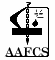 Los Angeles DistrictDear Colleague:Attached are the announcements for the Los Angeles District, AAFCS scholarships to be awarded for the 2020-2021 academic year.There are two scholarships that will be of interest to your students.  The Los Angeles District AAFCS Graduate Fellowship for Family and Consumer Sciences is granted to professionals working on graduate degrees in Family and Consumer Sciences, Home Economics, or related fields.  The second scholarship is the Essie Elliott Scholarship for students at, or transferring to, a four-year college or university within the Los Angeles District to major in an area within the Family and Consumer Sciences discipline.Please share this material with other appropriate programs and with the Financial Aid Office on your campus. The announcement may be copied for distribution.Note that applicants must have current membership in the American Association of Family and Consumer Sciences and are required to submit a copy of the AAFCS membership card.  The Los Angeles District will assist students, whether or not they are applying for a scholarship, with this membership for the initial year by paying $25.00 of the $50.00 dues.  Students who are not currently members and who would like to join AAFCS should fill out a copy of the membership application (available from the AAFCS website at www.AAFCS.org) and attach a check for $25.00 made out to AAFCS.  Include this with your scholarship application.  This offer is in effect until March 20, 2020.Thank you for your part in promoting our scholarships to your students and colleagues.  If you have any questions, please feel free to call or email me.Sincerely yours,Dolores RoblesLA District Scholarship Chair CA-AFCSDolores.Robles@csulb.eduThe Essie Elliott Scholarship - $1500Any FCS full-time upper division students at a 4-year institution in the LA area, in Family and Consumer Sciences.To be awarded for 2020-2021 school yearELIGIBILITY:  Family and Consumer Sciences students who are currently active members of the American Association of Family and Consumer Sciences and the California Association of Family and Consumer Sciences. Any full-time upper division students at a 4-year institution in the LA area, in Family and Consumer Sciences, Home Economics, or a related field.  The student must be taking a minimum of 12 units a semester or quarter.  An applicant must have a 3.0 or above cumulative grade point average.  Preference will be given to applicants to have been actively involved in AAFCS.APPLICATION PROCEDURE:  All of the following items must be sent in a 9" x 12" envelope to the Chair of the Scholarship Committee postmarked no later than: March 20, 2020.1.  A current resume.2.  A statement from the applicant including (not to exceed 300 words):a. motivating influences for selecting Family and Consumer Sciences as your area of studyb. professional aspirations in your proposed area of graduate studyc. student, professional, and/or community involvementd. need for financial assistance 3.  Three letters of recommendation, at least one of which must be from a college    professor or administrator and one from an AAFCS member (or one letter from professor/ administrator who is an AAFCS member). Letters should include:a. how long and in what capacity the writer has known the applicantb. the writer's evaluation of the applicant on the following points:  leadership ability, intellectual interests, maturity, character, potential for success, and any additional pertinent commentsc. the faculty recommendation must include comments on potential contributions of the applicant to the Family and Consumer Sciences profession  4. Current official transcript of records from each college/university attended. 5. A copy of the applicant's current AAFCS membership card.  The LA District will pay $25.00 of the $50.00 membership for first time members.  Include your application (from the AAFCS website www.aafcs.org) and check for $25.00 made payable to “AAFCS.”MAIL TO:     Dolores Robles		Department of Family & Consumer Sciences		Los Angles District Interim Scholarship Chairperson CA-AFCS		1250 Bellflower Boulevard		Long Beach, CA 90840Finalists may be requested to meet with the Scholarship Committee for an interview.All applicants will be notified by email upon receipt of application.  All applicants will be notified of the Committee's decision by April 17, 2020. 